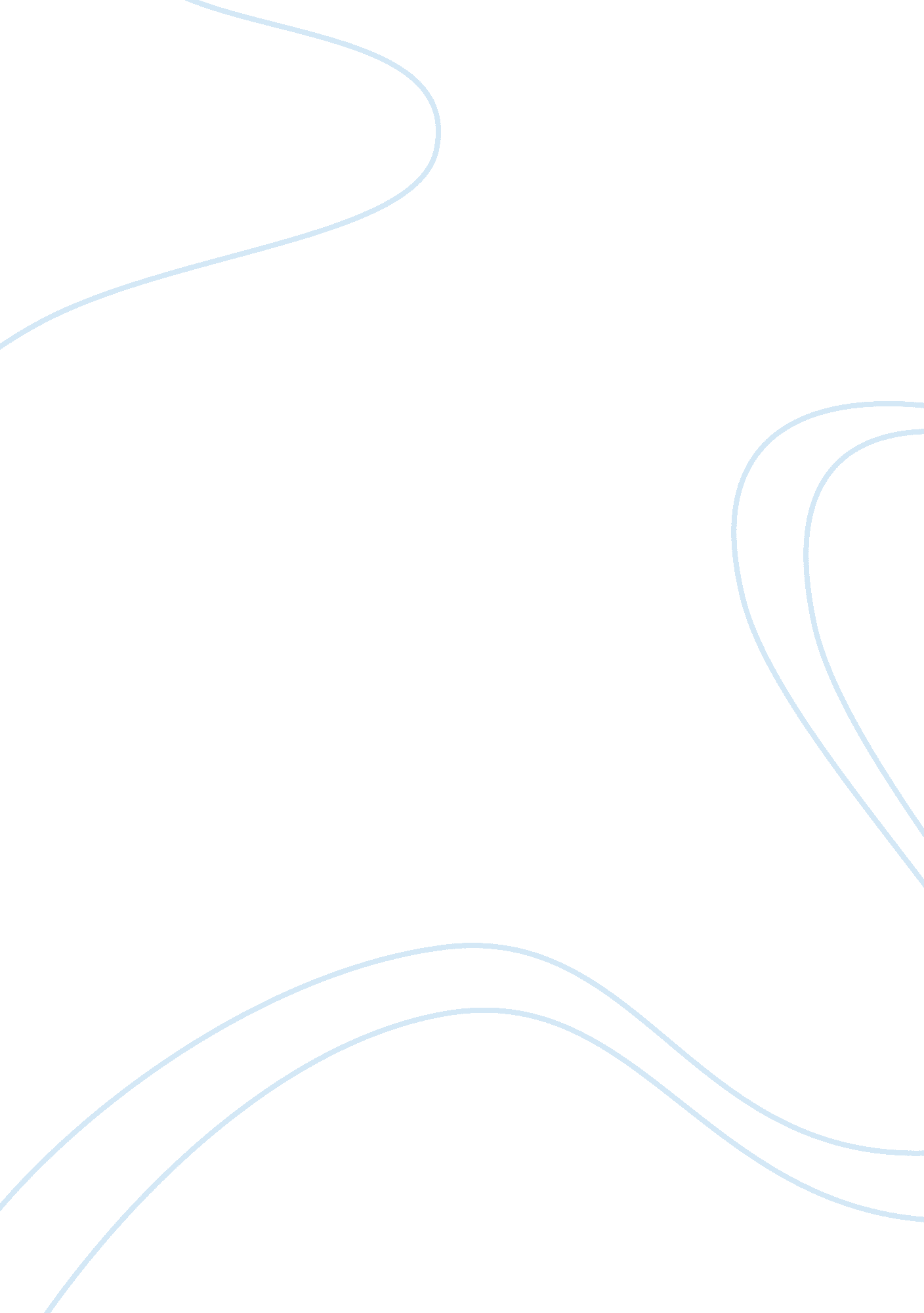 Dear persona way. give them a healthy environment.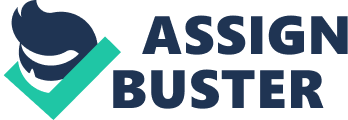 Dear teenagersDon’t you guys think it’s a problem that around 10% of all crimes in The States are committed by teenagers? Yes? Okay here I will tell you a little bit about how big a problem this is. Teenagers do many serious crimes every day. And I’m aware that it isn’t all teenagers who commit crimes like rape and murder but it’s still a big problem. Some teenagers don’t see themselves like criminals, but steeling a pack of gum is still a crime. However, why do some teenagers keep doing crimes? That’s a question I ask my self often. I don’t think it’s because they are worse human beings than others. But I believe that childhood and parents play a big part. If they didn’t had parents who were interested in your life. I don’t know if that’s the reason why so many teenagers commit crimes but it’s a big problem anyway. Okay, but what should we do about it then? That also a good question. I don’t think that’s there is any prissily description to reduce the numbers of criminal teenagers. But I think there is some important things we or the politicians can do about it. Harder punishment isn’t the way forward. If you want to murder a man, you probably don’t think about the risks. I still think that they should be punish but not harder than to day. Clearly, it doesn’t work very well today, but I think it’s more important to help the teenagers in other ways before it’s too late. On the other hand I think it’s more important to help the young teenagers in a more persona way. Give them a healthy environment. Give them space to talk with an adult who guides them through the hard stuff in their teenage life. How to say, “ Stop”. Help them so they don’t end up like Lionel Tate. Lionel was a 14 years old teenage boy. He lived with his mom and sister. One day he killed his sister and claimed that it was an accident, but the police could clearly see that it wasn’t an accident. Lionel Tate ended up in a youth prison. Nobody wants to end up like Lionel Tate. Therefore, it’s very important to stop teenagers before it’s too late. And I hope that it will get much better in the future. – Magda Kjær 